Esta es una encuesta para conocer su opinión con respecto a la calidad y la atención del servicio ofrecido por el Archivo Predial del Instituto. Recuerde que sus respuestas son voluntarias, confidenciales y se utilizarán para mejorar el servicio. Fecha:  DD  /  MM  / AÑO        Nos visita por primera vez ______ He venido en otra oportunidad________Nombre completo ___________________________Correo electrónico _____________________________Localidad  __________________ Si nos visita fuera de Bogotá, de dónde viene? ____________________¿Qué tipo de usuario realizó la consulta?¿Dentro de la consulta realizada, encontró la información que necesitaba?¿A nivel general, cómo califica la satisfacción en la atención prestada por el Instituto?Califique los siguientes aspectos relacionados con el servicio recibido.En caso que haya marcado alguna opción como regular, malo o muy malo, cuéntenos ¿por qué?: _________________________________________________________________________________________________________________________________________________________________________________________________________________________________________________________________________________________________________________________________Nombre de la persona que lo atendió: _________________________________________________Ahora permítanos conocerle un poco mejor:En los términos de la Ley 1581 de 2012, manifiesto expresamente que autorizo, de manera libre, previa y voluntaria, al Instituto Distrital de Patrimonio Cultural a dar el tratamiento de los datos suministrados por mí a través de este formulario, de acuerdo con las Políticas de Tratamiento y Protección de Datos Personales del IDPC publicada en la siguiente dirección electrónica: http://idpc.gov.co/transparencia-y-acceso-a-la-informacion-publica/ley_transparencia_idpc/ *Sí ___   No___ EstudiantePropietarioApoderadoParticularOtro ¿Cuál?SÍNO¿Por qué?Excelente 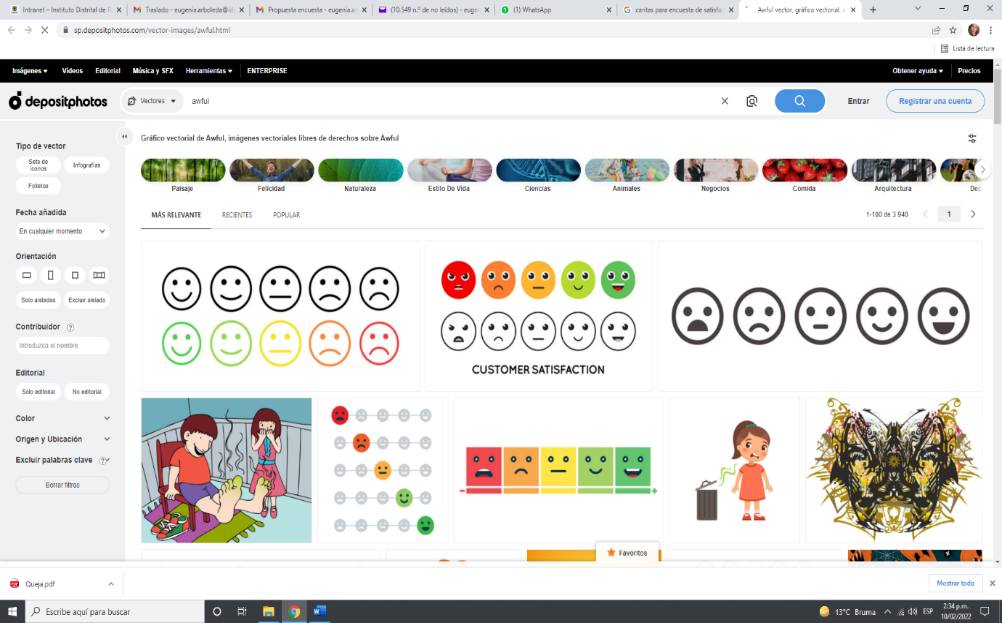 Bueno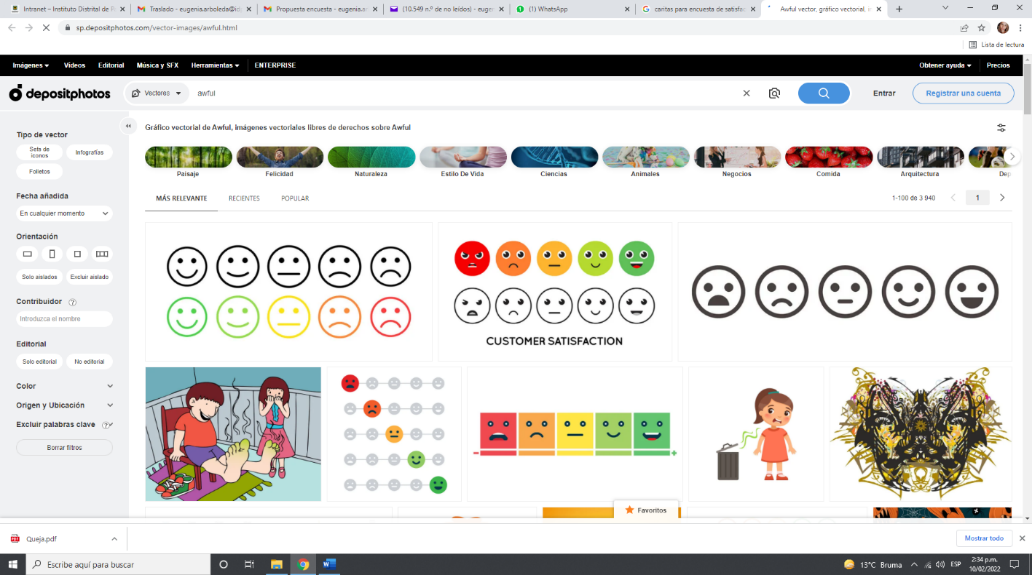 Regular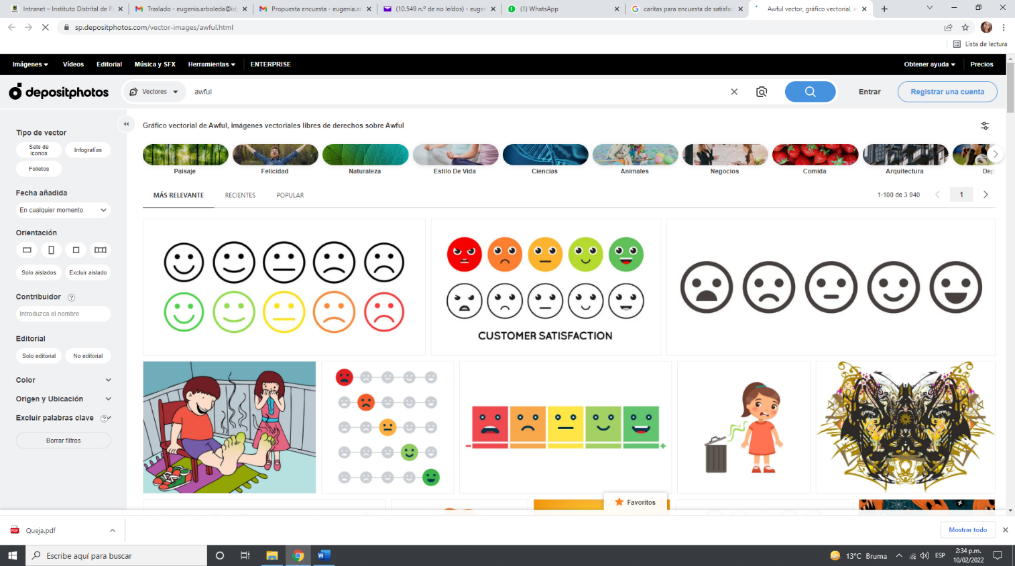 Malo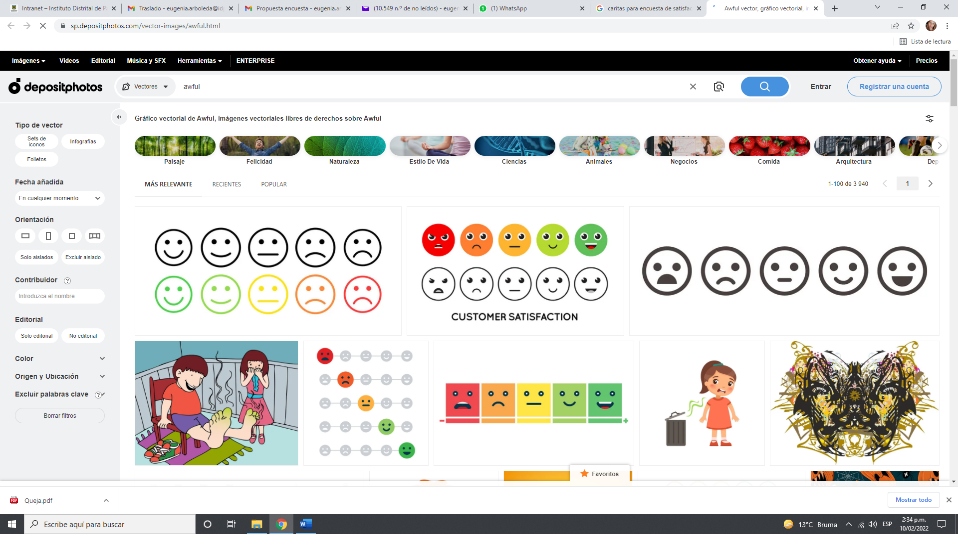 Muy malo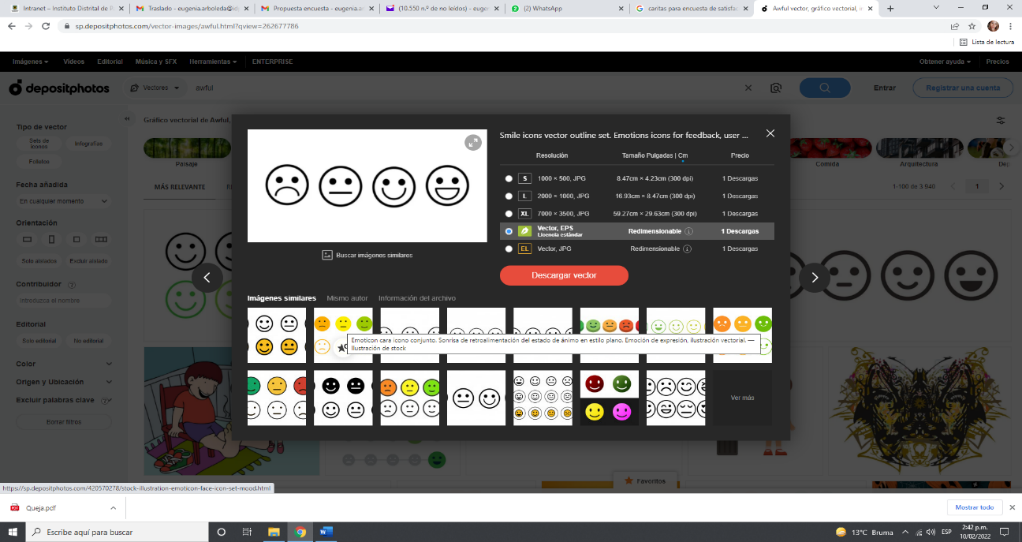 AtributoExcelenteBuenoRegularMaloMuy maloClaridad con las restricciones que se deben tener para la consulta de los expedientesClaridad en la información suministrada para la solicitud de reprografía (copias), de la documentaciónTiempo de entrega de la información a consultarTiempo de consulta de la informaciónOrganización de la documentaciónConocimiento y manejo del tema por parte de la persona que lo atendióAmabilidadSatisfacción frente a la atención de la persona que lo atendióGrupo etarioInfancia: 7 a 12 añosAdolescencia: 13 a 18 añosJuventud: 19 a 28 añosJuventud: 19 a 28 añosJuventud: 19 a 28 añosGrupo etarioAdultez:29 a 59 añosPersona mayor: 60 o másGéneroFemeninoMasculinoTransgéneroTransgéneroTransgéneroGéneroOtro, ¿Cuál?No séNo séNo séGrupo étnicoNegro-Afro PalenqueroRaizal Gitano Rrom Gitano Rrom Gitano RromGrupo étnicoIndígena ¿Cuál?Indígena ¿Cuál?Otro, ¿Cuál?Otro, ¿Cuál?NingunoNo séPoblación a la que pertenezcoVíctima conflicto armado MujeresLGBTILGBTILGBTIPoblación a la que pertenezcoComunidades rurales y campesinasNingunaNo séNo séNo séPoblación a la que pertenezcoOtra, ¿Cuál?  DiscapacidadFísicaCognitivaMúltipleMúltipleMúltipleDiscapacidadPsicosocialNingunaNo séNo séNo séDiscapacidadOtra, ¿Cuál?Si presenta alguna inconformidad y/o insatisfacción a la atención prestada, desde el defensor de la ciudadanía le estaremos contactando o podrá escribirnos al correo electrónico: defensordelciudadano@idpc.gov.co